Craigieburn West Precinct Structure PlanPublic consultation report Final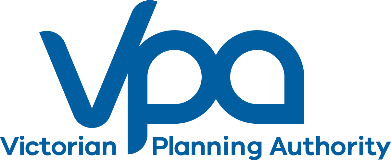 February 2021Keep page blank CONTENTS1	Executive Summary	42	Overview	52.1	Project background	52.2	The VPA’s Fast Track Program	52.3	Public consultation overview	62.4	Previous community consultation	72.5	Government agency and service provider consultation	72.6	Local council consultation	72.7	Landowner consultation	73	Consultation Methodology	83.1	Consultation program	84	Summary of Feedback	94.1	Road Improvements	94.2	Active and Public Transport	94.3	Preservation of native flora and fauna	94.4	Drainage and Stormwater Management	94.5	Suburb Naming	94.6	Written submissions	105	Post Consultation & Next Steps	115.1	Resolution of submissions	115.2	Pathway to approval	116	Appendices	126.1	Mail out boundary map	126.2	Project brochure	12Second page for table & content overflow(leave section break for pagination) Executive SummaryThe Craigieburn West PSP will set out a planning roadmap for the precinct to 2040 and beyond. The PSP will identify where and when future housing, infrastructure and associated community facilities may be developed. It will also identify what infrastructure is needed to support the growing community, such as roads and community facilities, and land for employment and retail.The Victorian Planning Authority (VPA) has worked with Hume City Council to prepare a draft planning scheme amendment (amendment) to the Hume Planning Scheme. The draft amendment will enable future decisions about Craigieburn’s growth to be guided by the PSP.This consultation report summarises the public consultation process for the Craigieburn West PSP and supporting draft amendment to the Hume Planning Scheme. The consultation ran for four weeks from Tuesday 17 November until Friday 18 December 2020. The report also provides a thematic overview of feedback heard during this time. The VPA’s approach to community consultation for this project mirrored the key elements of the planning scheme amendment notice and submission process required under Section 19 of the Planning and Environment Act. It ensured that the Craigieburn community, local businesses, key stakeholders, government agencies and site landowners had ample opportunity to understand the proposed planning changes; discuss the planning concepts with the VPA planning team and make a written submission to the plan and associated draft amendment. The VPA collected 35 comments and/or questions across its public events, with 24 people contacting the team over the phone and a further 14 people attending the online session. Hume City Council also received calls from interested parties in the engagement period. The key topics of interest were; Road connections and transport and active transport Protection of native vegetation and wildlife Provision of schools and servicesDrainage and stormwater management42 written submissions were received to the draft amendment, which the VPA has acknowledged and is working to resolve where possible in the time available. A detailed outline of the consultation process is contained in this report including council, landowner and agency consultation ensuring that all views are known.OverviewProject backgroundThe Craigieburn West Precinct Structure Plan (PSP) proposes a long-term plan for the development of a new neighbourhood in Melbourne’s north. It describes how Craigieburn West is expected to develop and provides plans for services and infrastructure to support the new community. The Craigieburn West Precinct Structure Plan is the final Precinct Structure Plan in the Craigieburn residential area.The precinct will create a series of walkable neighbourhoods arranged along a north–south spine including open space links and key road connections. The precinct will also enhance the heritage and landscape features of the area and maximize the retention of established native vegetation.The precinct will feature schools, community hubs, and different types of housing to support a diverse community, as well as a range of open spaces, including conservation reserves, active open spaces, and a network of local parks.The Precinct Structure Plan anticipates the completion of the network of green links across the greater Craigieburn area. It also plans for a sensitive transition between the residential neighbourhood and the green wedge land west of Mickleham Road.Members of the new Craigieburn West community will have easy access to nearby Craigieburn Central, Aston Village and Highlands Village, as well as new local facilities including a new local town centre with open space and community facilities and a series of potential government and non-government schools.The VPA’s Fast Track ProgramThe Craigieburn West PSP is part of the VPA – Fast-Track Program, an element of the Victorian Government’s response to support a post-COVID economic recovery. This accelerated work program will provide certainty for communities and a pipeline of development that will assist in delivering future jobs and homes for Victorians as the economy recovers from the impact of the pandemic.As part of the VPA – Fast-Track Program, if required, the Craigieburn West PSP project will be subject to the VPA Projects Standing Advisory Committee (VPA SAC). The VPA SAC has been established to provide independent advice on draft planning scheme amendments to the VPA and the Minister for Planning. More information on this process is available in Section 5.Public consultation overviewThe Craigieburn West PSP and associated draft planning scheme amendment were released for public comment on Tuesday 17 November until Friday 18 December 2020. The identified stakeholders include the Craigieburn community, local council, state government agencies and services providers, landowners and the general public. The consultation consisted of a project letter, project brochure, telephone conversations, a virtual-drop-in session and a live ‘Question and Answer’ forum, as well as virtual meetings with local and state government authorities. VPA promoted the project through its social media channels.These engagement activities were designed to reflect the relevant public health restrictions at the time of consultation and closely followed the elements of the planning scheme amendment notice and submission process under section 19 of the Planning and Environment Act 1987.  A complete suite of the planning documentation was made accessible on the VPA’s Have your Say platform as well as the Engage Victoria project page. Hardcopy versions were offered to any person with limited access to the website. Formal feedback was collected in the form of written submissions. PurposeThe key purpose of this consultation process was to provide an opportunity for the local community and key stakeholders to write a submission to the draft PSP and planning scheme amendment before it is progressed through the planning system. Promotion and reach The opportunity to get involved was promoted through direct mail to 5326 all addresses within 500 metres of the precinct. A map showing the boundary of the mailout area is shown in Appendix 6.1 to this report.The mailout included a letter and project brochure which outlined the key features of the plan and planning process. It included background information on the VPA’s Fast Track program; details for making a submission and information about upcoming community events. A further 59 community subscribers on the Craigieburn West PSP digital database received a project update regarding the consultation opportunity. The Craigieburn West webpage on the VPA site was visited 882 times during the consultation period. The Engage Victoria page on the Craigieburn West PSP received 1889 views during the same period. Previous community consultation No previous community consultation has been conducted for the Craigieburn West PSP.Government agency and service provider consultationThroughout the planning process for Craigieburn West PSP, the VPA project manager and planning team met with the necessary government and delivery agencies to ensure a coordinated whole-of-government approach was being applied. Government agencies were offered the opportunity to review and provide informal comments on the proposed plan and planning scheme amendment documentation prior to the broader public consultation in November 2020. As a result, several improvements were made to the planning documentation before it was made publicly available.A further eight government agency and service provider submissions were received during the public consultation period. Local council consultationThe VPA worked closely with Hume City Council to prepare the plan and associated planning materials for the Craigieburn West PSP to ensure the project aligns with local planning policy. Hume City Council was invited to make a submission to the draft amendment during public consultation and did so.Landowner consultationAs the land covered by the Craigieburn West PSP is privately owned, the VPA consulted with those landowners while preparing the plan to ensure the views of this stakeholder group were known. The landowners were also invited to prepare a written submission during this final public consultation process. The VPA received 12 submissions from landowners within the proposed precinct.Consultation Methodology Consultation program  The consultation period of the draft amendment to the Hume City Planning Scheme ran from Tuesday 17 December until Friday 18 December 2020. The activities and responses are summarised below.Summary of FeedbackA total of 42 written submissions and an additional 32 questions/comments through phone/ email/ Zoom were made to the Craigieburn project during the consultation period.  An overview of the key themes raised through feedback heard over the phone, at the virtual drop-in session and via written submissions is outlined below.   Road Improvements There were several comments relating to the current condition of roads in and around the precinct. Concerns were raised about the timing of the upgrade, or duplication of key arterial roads, including Mickleham Road, and stated that road upgrades should be aligned with the timing of development.  People were keen to know when the planned road improvements would take place and ensuring roads had sufficient capacity to accommodate the increased population planned for the area.Active and Public Transport There were comments in support of active and public transport within and around this precinct, suggesting that there should be more bike lanes and other concessions to encourage people to use alternative forms of transport.Preservation of native flora and fauna Some comments related to the preservation and management of native flora and fauna, particularly the Biodiversity Conservation Area, Mickleham Road Avenue of Honour and the retention of remnant vegetation within the precinct.Drainage and Stormwater Management There were some comments relating to drainage and stormwater management, particularly how this may affect some properties within the precinct. Suburb Naming There was some concern that the approval of the precinct would result in the area being renamed Craigieburn West, which was not supported by some members of the community. It is important to note that name of the suburb will not be affected by this planning process. Written submissions42 pieces of written feedbackThe VPA received 42 submissions during this consultation process. All submitters received an immediate acknowledgement of receipt and the submissions are available (with personal details redacted) on the VPA’s website.The VPA will continue to respond to and resolve the key issues raised in the written feedback where possible. Any unresolved submissions will be reported to the Minister for Planning, who will consider whether to refer matters to the VPA SAC for independent advice and the manner in which they may be heard.The key issues raised by submitters have been grouped into the following categories: Duplication/upgrade of Mickleham RoadDrainage and Water, including Drainage Services Scheme (Yuroke & Aitken Creek)Integrated Water Management mattersLocal Town Centre, including location and concept planOpen Space/Green links/Local ParksBushfire ManagementBiodiversity and Ecosystems including tree retention/native vegetationBiodiversity Conservation Area 29- RealignmentKangaroo Management Transport & Movement, including traffic impact assessment, street network, public transport mattersRequirements & Guidelines (inclusions/proposed changes)Precinct Infrastructure, including Infrastructure Contributions PlanUtilitiesEducation and Community Facilities, including location of assets et alPlanning Ordinance (inclusions/proposed changes)HeritageLand Capability, including sodic and dispersive soils mattersCWPSP Vision and ObjectivesHousing, including density targets and affordable housingPost Consultation & Next StepsResolution of submissionsAs part of the VPA – Fast-Track Program, the Craigieburn West project will be assessed by the VPA Projects Standing Advisory Committee (VPA SAC). The VPA SAC has been established to provide independent advice on draft planning scheme amendments to the VPA and the Minister for Planning. While the VPA will seek to resolve issues raised by submitters within the time available, unresolved issues requiring further consideration may be referred to the VPA SAC. Should the Minister for Planning seek to refer these matters to the VPA SAC, Planning Panels Victoria will contact affected submitters regarding next steps, process and timings.The VPA will provide a written response to submitters whose submissions are not referred to the VPA SAC to ensure they are aware of the outcome of their submission.Pathway to approval The VPA SAC will provide advice on the draft amendment to the VPA and the Minister for Planning. The VPA will then make recommendations to the Minister for Planning, who will consider the appropriate approval pathway for an amendment to the Hume Planning Scheme. AppendicesMail out boundary map Project brochure (back page – do not delete)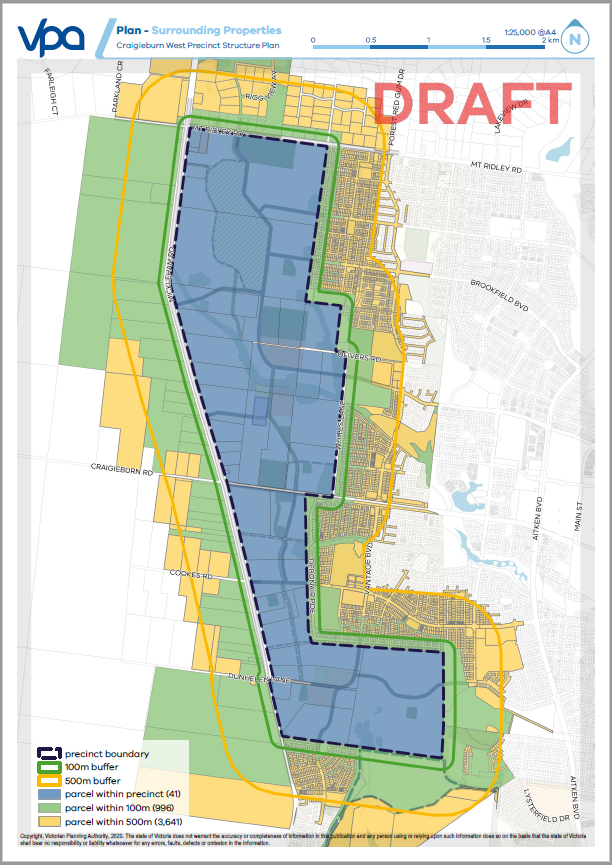 Craigieburn West Project Brochure (November 2020)Prepared byNaomi Oosting   Date22/01/2021Reviewed byJames PaullDate22/01/2020Reviewed byMarco Bass Date27/01/2020Authorised byTony MarksDate 04/02/2020Frequency and datePublic consultation activityAudience Outcomes  17 November  2020 Letters and project brochure sent to owners and occupiers within 500m of the precinct.  Community & landowners 5326 delivered 17 November  2020Update to project webpage Community, landowners & agencies882 unique page views 17 November 2020Consultation page open on Engage VictoriaCommunity1889 unique page views Various timesHardcopy documents delivered on requestCommunity2 set delivered Throughout consultation within business hours.Telephone calls Community, landowners and agencies 9 calls 30 November 2020 (evening)Virtual drop-inCommunity & landowners14 participantsOffered on an as-needed basis Additional community meetingsCommunity only6 meetings17 November to 18 December  2020Written submissions All42 submissions in totalGovernment agency and service providers (8) Local council (1)Landowners within proposed PSP area (12)Local community, local organisations or community group (6)  